EKOLOŠKA RADIONICA POVODOM EUROPSKOG TJEDNA MOBILNOSTIDana 20.9. 2014. provedena je radionica: Terensko istraživanje flore i faune Kustošije – početak herbarske zbirke i zbirke kukaca uz područje zamišljene buduće poučne staze iz projekta (O)čuvajmo bioraznolikost i okoliš Kustošije i projekta Eko-eko za održivi razvoj. Učenici naše škole prisustvovali su radionicama i ponešto naučili. NOSITELJI PROJEKTA: Centar za kulturu i film Augusta Cesarca, OŠ Kustošija i Druga ekonomska školaAUTORICE I VODITELJICE PROJEKTA: Slavica Šoštar,prof., Đurđica Patafta, prof., Renata Brzica, prof.AUTORICE I VODITELJICE RADIONICA: Katarina Sabolić, apsolventica PMF-a, Sandra Lazarević, apsolventica PMF-a Marina Petrin Horvatić, prof., Renata Brzica, prof.,Slavica Šoštar, prof., Đurđica Patafta, prof.,  i Božica Horvatić, učenica OSTVARENI SU SLJEDEĆI CILJEVI: Edukacija djece, mladih, roditelja, te građana svih dobnih I socijalnih skupina o bioraznolikosti i okolišu Kustošije, te pravilnom odnosu prema prirodi i okolišu. TIJEK AKTIVNOSTI: 1. Pripremne radionice na samom terenu 2. Provedba terenskog istraživanja flore i faune Kustošije 3. Priprema, izrada radnih listića, sastavljanje anketnih pitanja i provedba ankete za vrednovanje provedenih radionica iz projekta 4. Priprema i obrada rezultata za javnu objavu rezultata 5. Sažimanje materijala i pisanje izvješća popraćeno fotozapisom i drugim materijalom s radionica OPIS AKTIVNOSTI I  REZULTATI RADIONICE NA TERENU: Katarina Sabolić i Sandra Lazarević održale su radionice uz područje buduće poučne staze Kustošija - Terensko istraživanje flore i faune.Voditeljice su izložile o ljekovitosti biljaka koje se nalaze uz rub šume te načinu hvatanja kukaca pomoću klopke s različitim mamcem.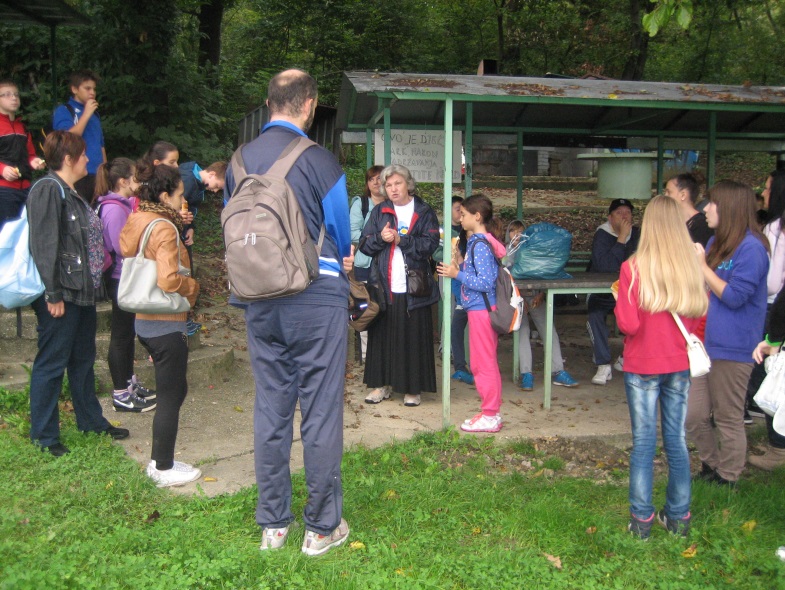 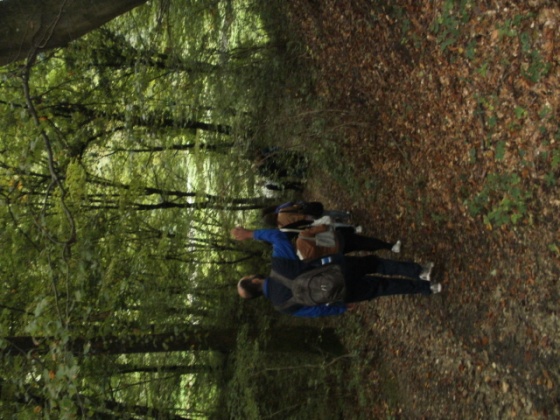 Sastanak sudionika i dogovor o radionici.LJEKOVITE BILJKE: „Znamo li što o ljekovitosti biljaka?“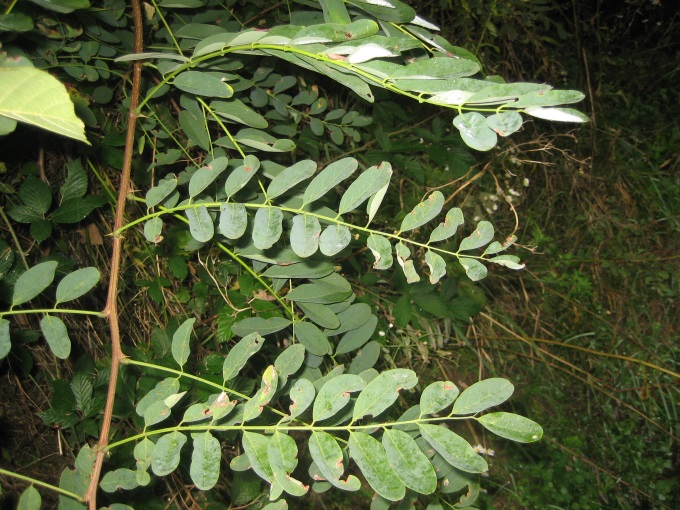 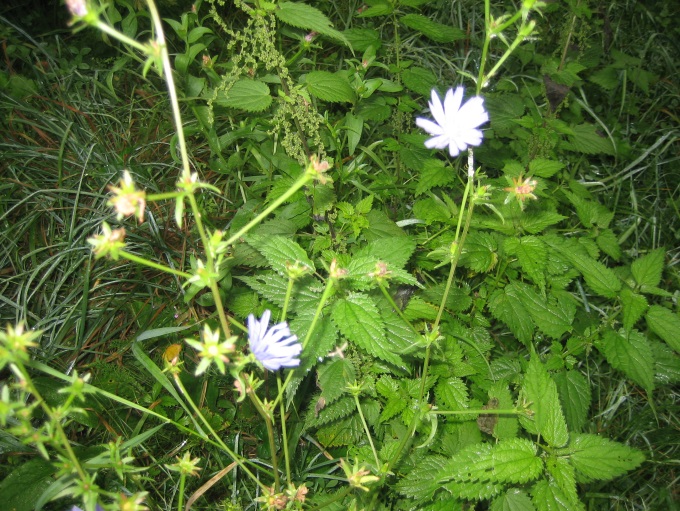 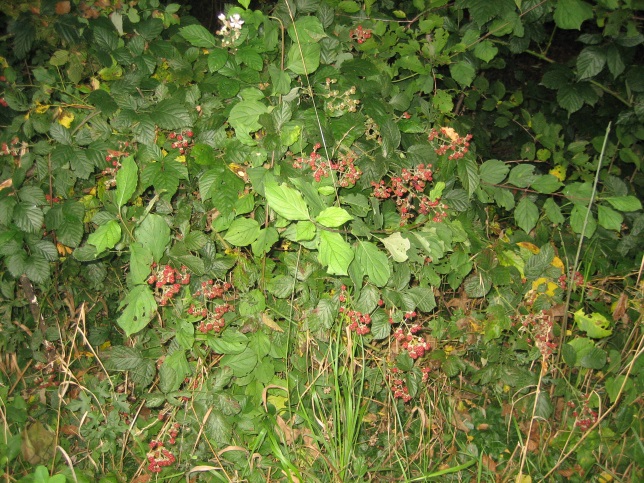 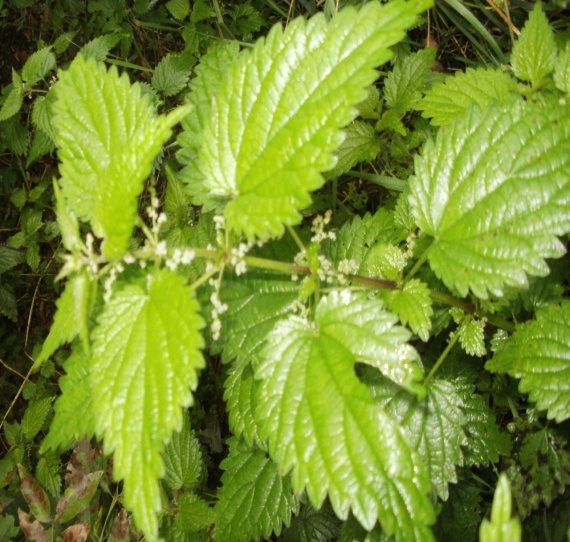 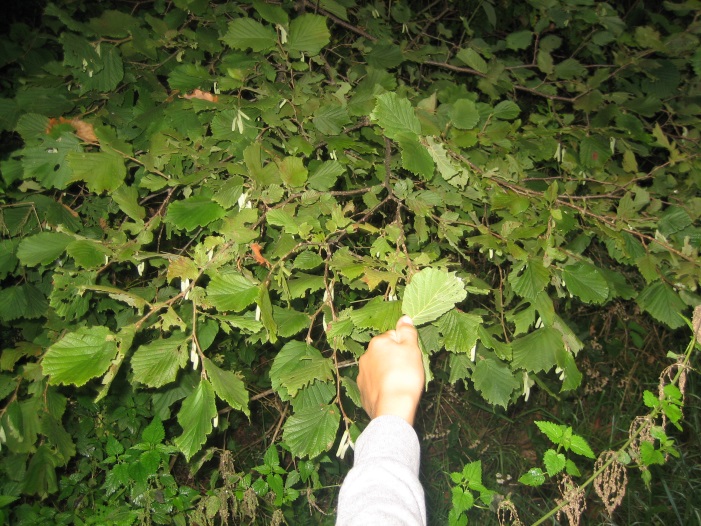 Bagrem, cikorija, kopriva, stolisnik, trputac, maslačak, grab, lijeska, kupina, orah...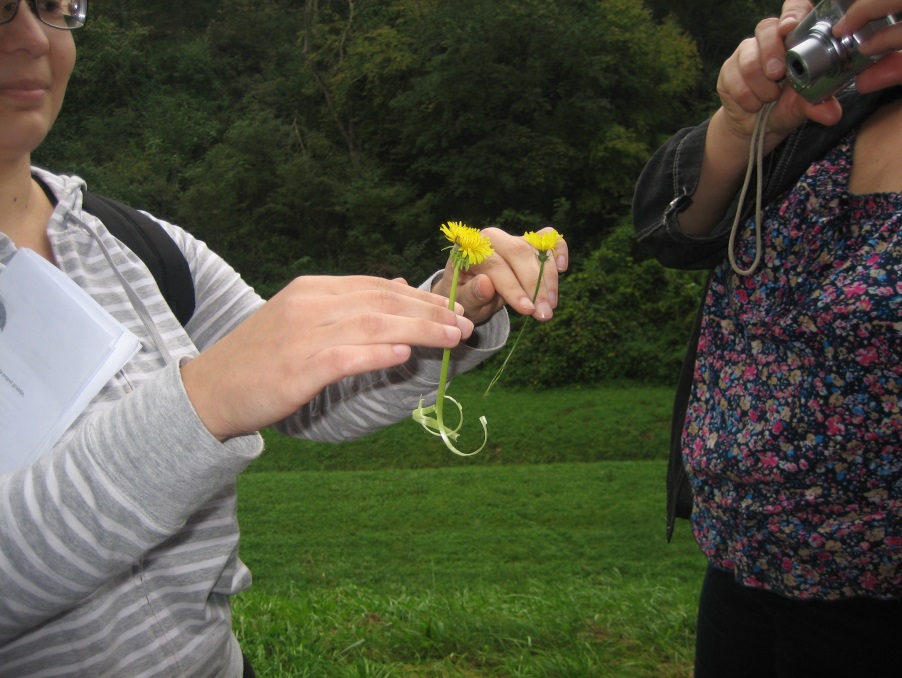 Po čemu ćemo prepoznati pravog maslačka?ISTRAŽIMO MALO I FAUNU U ŠUMI: 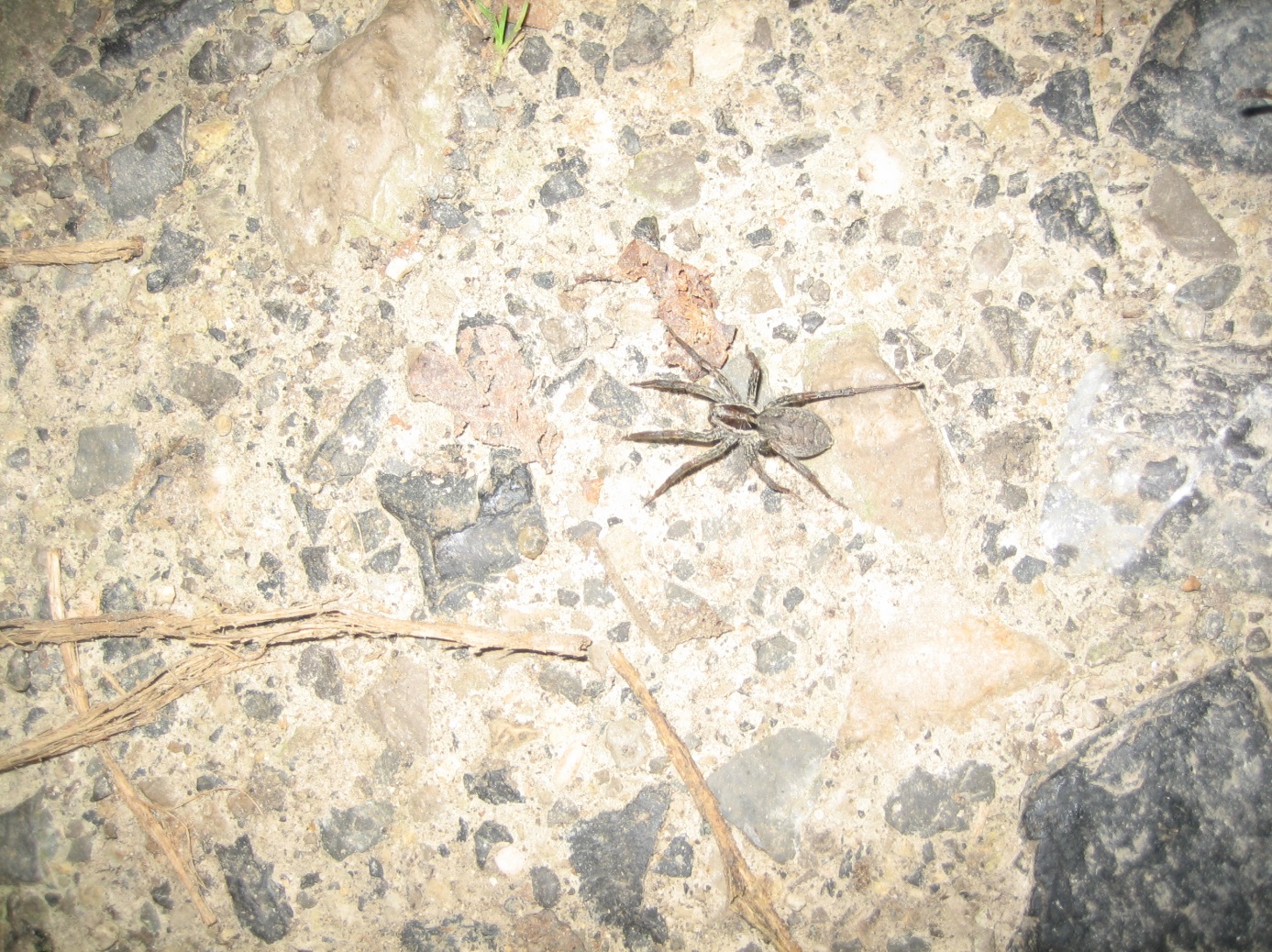 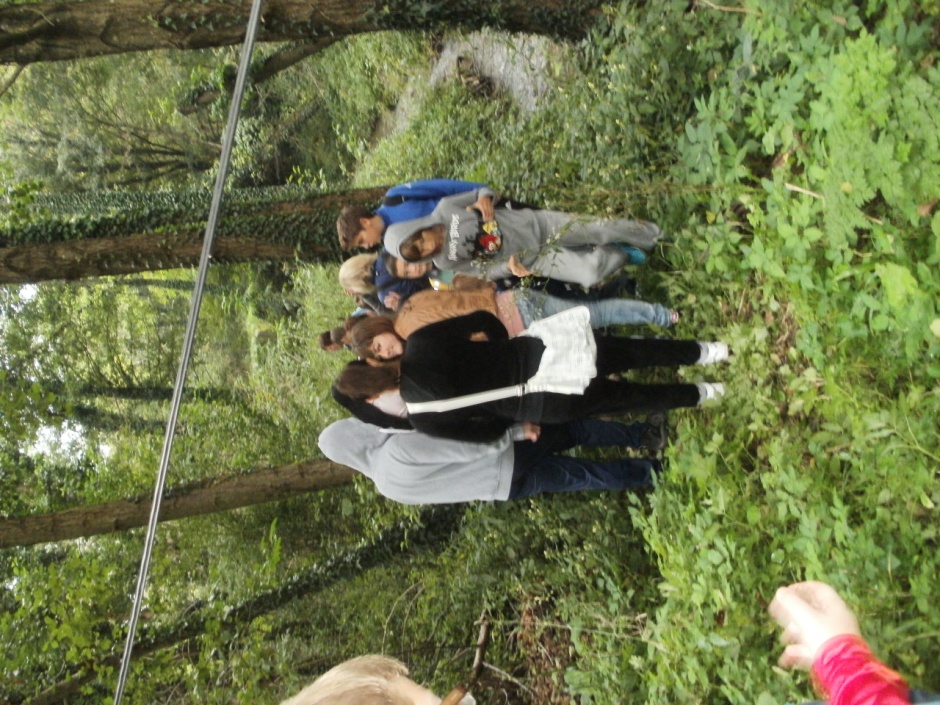 Člankonožac pauk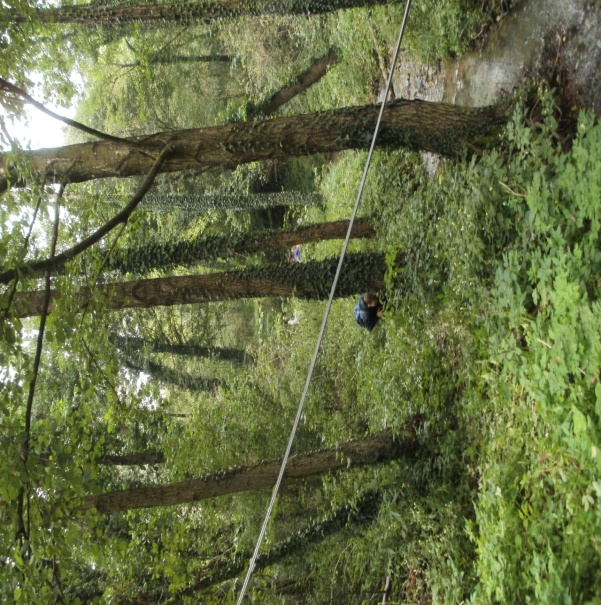 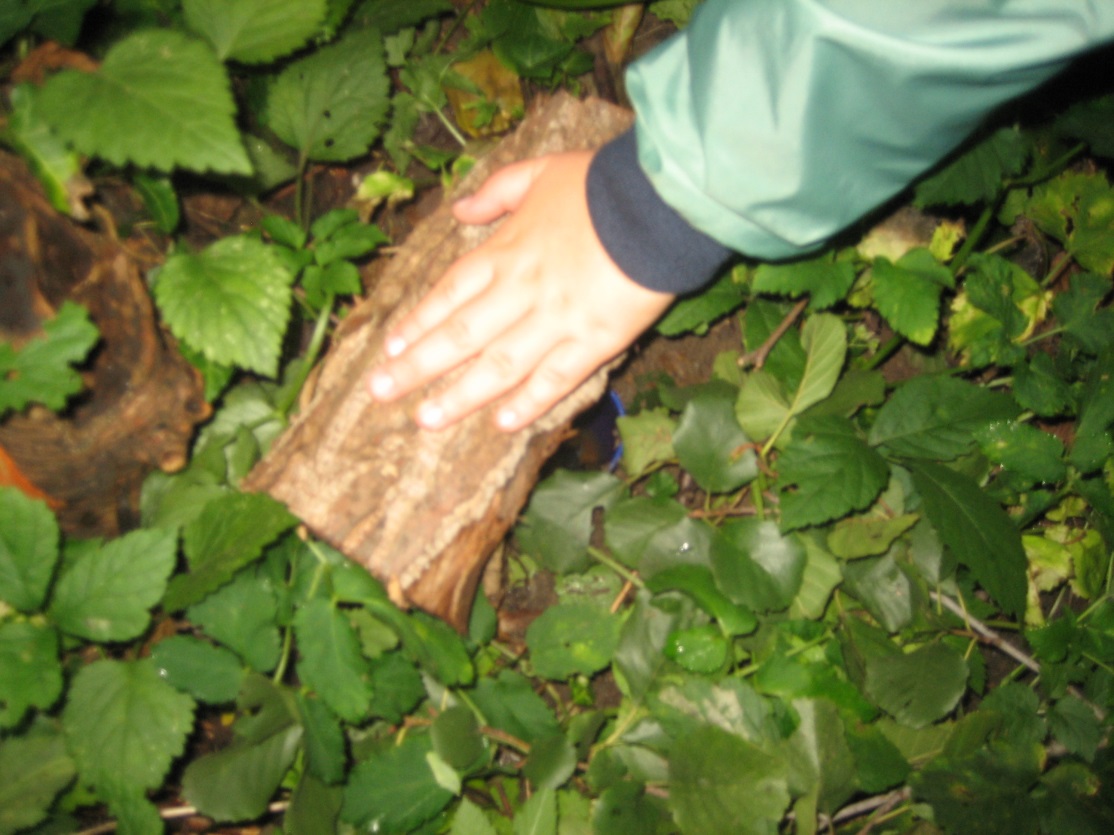 „Evo postavljene zamke!“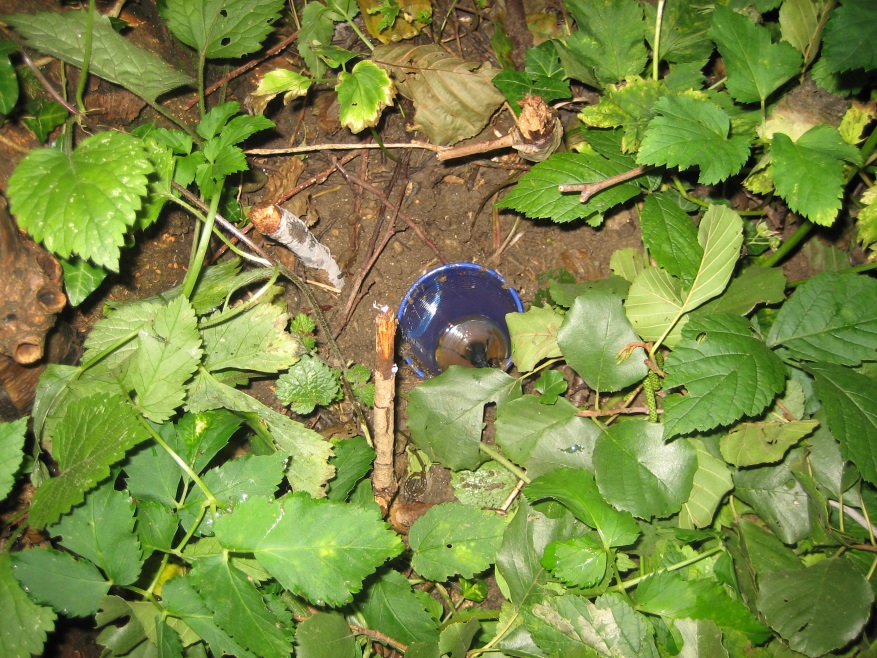  Trčak je zakonom zaštićen,te smo ga pustili u prirodu.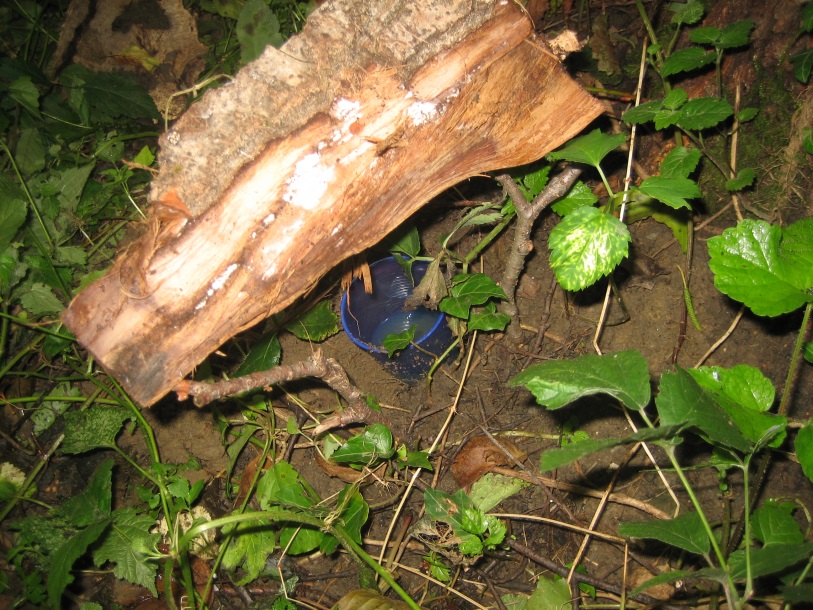 „Evo još jedne zamke!“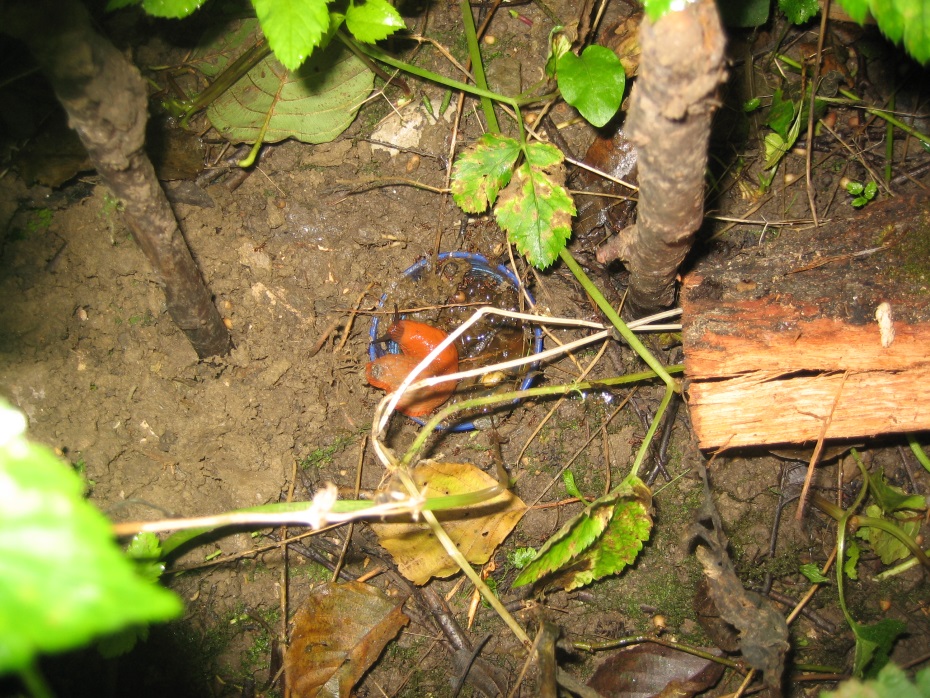 Člankonošci i kolutićavci. Uljez – španjolski puž (alohtona vrsta).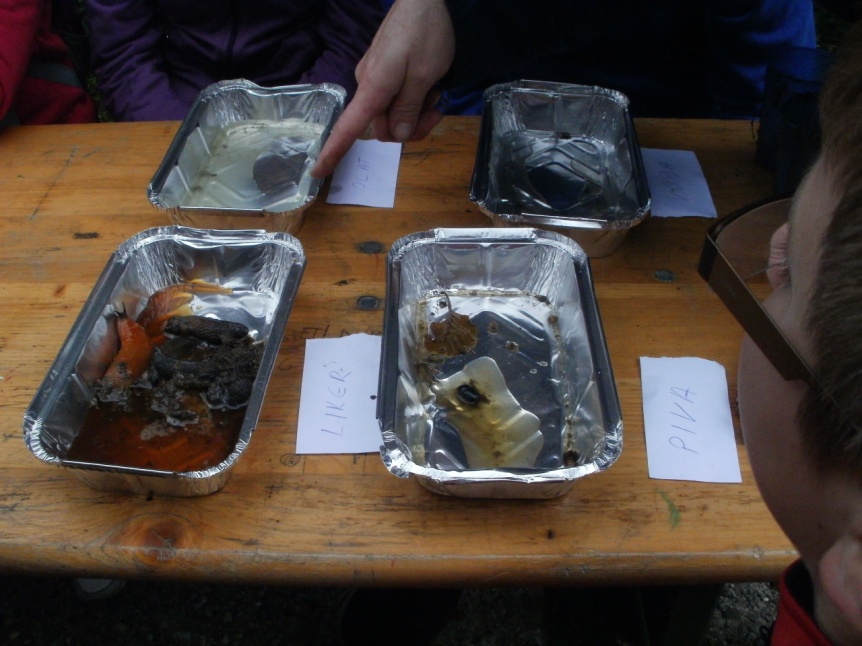 „Sada ćemo proučiti što smo sve ulovili.“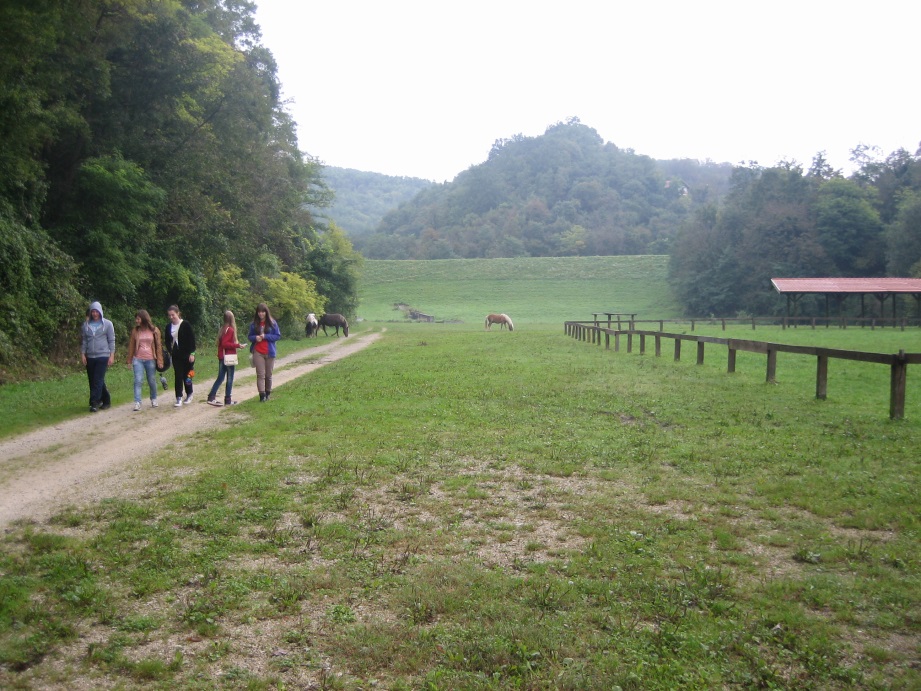 Za kraj – posjet konjima i Udruzi Fala, koja terapeutskim jahanjem pruža pomoć i podršku djeci sa teškoćama u razvoju.